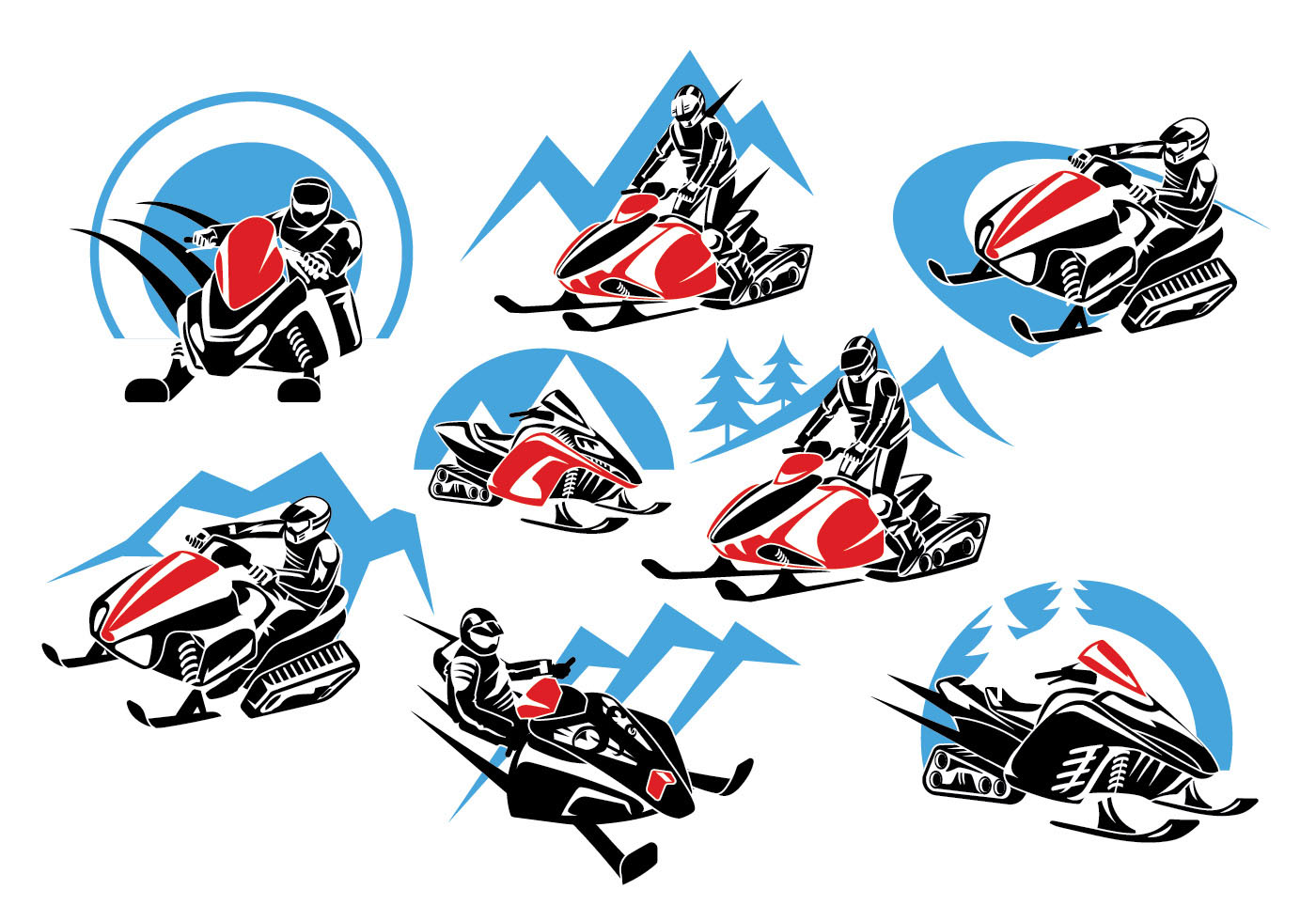 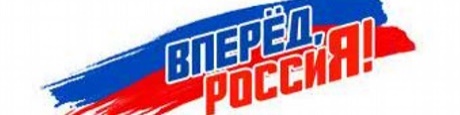 Снегоходныйпробег-марафонДата подачи заявки _____________________________________________________Командный номер (заполняется организаторами) ___________________________________ЗАЯВКА НА УЧАСТИЕ
в снегоходном пробеге-марафоне «Вперед, Россия»
25-26 марта 2023 года, г. Усинск – туристический приют «Манарага» - г. Усинск (Республика Коми)Телефон для связи на дистанции (оператор связи, номер): ____________________________________

E- mail: ________________________________________________________________________________

Участник №1ФИО ___________________________________________________________________________________

Дата рождения _________________________________________________________________________

Серия и номер паспорта _________________________________________________________________

Серия и номер водительского удостоверения на право управления снегоходом __________________

Полное наименование снегохода участника _________________________________________________

Город проживания участника _____________________________________________________________

Телефон _______________________________________________________________________________ 

Рост, р-р толстовки (M, L, XL, XXL, XXXL) _____________________________________________________№ трекера участника №1 (заполняется организаторами) ______________________________________Участник №2ФИО ___________________________________________________________________________________

Дата рождения _________________________________________________________________________

Серия и номер паспорта _________________________________________________________________

Серия и номер водительского удостоверения на право управления снегоходом __________________

Полное наименование снегохода участника _________________________________________________

Город проживания участника _____________________________________________________________

Телефон _______________________________________________________________________________ 

Рост, р-р толстовки (M, L, XL, XXL, XXXL) _____________________________________________________№ трекера участника №2 (заполняется организаторами) ______________________________________Заявка в электронном виде (скан или фотоснимок) должна быть заполнена, подписана и отправлена организатору на e-mail: priroda@usinsknet.ru.
В ответ Вы получите уведомление о приеме заявки. 
К заявке прилагается информация (фото).
Оригинал заявки должен быть предоставлен организатору пробега-марафона во время предстартовой регистрации. 
Окончание приема заявок на участие 20.03.2023 г.
Стартовый взнос не производится.Мы ДОБРОВОЛЬНО заявляем о своём участии в снегоходном пробеге-марафоне «Вперед, Россия» и ОСВЕДОМЛЕНЫ обо всех рисках связанных с ним.
 Мы НЕ БУДЕМ предъявлять организаторам снегоходного пробега-марафона «Вперед, Россия»  никаких претензий, в том числе в случае:
- получения травм мной лично или членами нашей команды;
- повреждений моего или наших снегоходов;
- нанесения ущерба нам или нашим снегоходам третьими лицами.
Мы также подтверждаем, что ОЗНАКОМЛЕНЫ с правилами и регламентом снегоходного пробега-марафона «Вперед, Россия» и СОГЛАСНЫ с их условиями без оговорок и ограничений. 

СОГЛАСИЕ НА ОБРАБОТКУ ПЕРСОНАЛЬНЫХ ДАННЫХРуководствуясь ст. 9 Федерального закона от 27.07.2006 № 152-ФЗ «О персональных данных» даю согласие на обработку моих персональных данных руководству снегоходного пробега-марафона «Вперед, Россия».Настоящее согласие выражено в отношении обработки персональных данных, осуществляемой с целью оказания (предоставления) услуг по оформлению страхового полиса с оформленным страхованием жизни и здоровья участника, покрывающий   все риски во время проведения снегоходного пробега-марафона «Вперед, Россия» и документальным подтверждением наличия водительского удостоверения на право управления снегоходом для участия в снегоходном марафоне. Настоящее согласие дается на обработку следующих персональных данных: фамилия, имя, отчество, дата рождения, данные документа, удостоверяющего личность (паспорт), номер водительского удостоверения на право управления снегоходом, город проживания, контактный   телефон, адрес электронной почты.
       Настоящее согласие дается на совершение любых действий (операций) или совокупности действий (операций), совершаемых с использованием средств автоматизации или без использования таких средств с персональными данными, включая сбор, запись, систематизацию, накопление, хранение, уточнение (обновление, изменение), извлечение, использование, передачу (распространение, предоставление, доступ), обезличивание, блокирование, удаление, уничтожение персональных данных. Настоящее согласие действует в течение трех лет и может быть отозвано в любое время посредством подачи письменного заявления об этом по адресу оператора обработки персональных данных, указанному в настоящем согласии. Настоящее согласие выражено мною свободно, своей волей и в своем интересе. 
 ФИО участника №1 

________________________________________________________________/ ____________________/ (подпись)



ФИО участника №2 

________________________________________________________________/ ____________________/ (подпись)